АДМИНИСТРАЦИЯ  ГОРОДСКОГО ПОСЕЛЕНИЯ ЛЯНТОРСургутского районаХанты-Мансийского автономного округа-ЮгрыПОСТАНОВЛЕНИЕ«29» октября 2020 года                                                                                  №  914                                         г. ЛянторОб утверждении проекта планировки
территории линейного объекта
«Газопровод промысловый» от т. вр. до КС – 1»В целях обеспечения градостроительного развития территории городского поселения Лянтор, в соответствии с Градостроительным кодексом Российской Федерации, законодательством Ханты-Мансийского автономного округа - Югры, руководствуясь Уставом городского поселения Лянтор, учитывая результаты общественных обсуждений по проекту планировки территории линейного объекта «Газопровод промысловый» от т. вр. до КС – 1»:Утвердить основные части проекта планировки территории линейного объекта «Газопровод промысловый» от т. вр. до КС – 1», согласно приложению к настоящему постановлению.Отделу архитектуры и градостроительства управления градостроительства, имущественных и земельных отношений в течение пяти рабочих дней со дня утверждения настоящего постановления направить материалы проекта планировки в Департамент строительства и земельных отношений администрации Сургутского района для размещения в государственной информационной системе обеспечения градостроительной деятельности.Настоящее постановление подлежит опубликованию в газете «Лянторская газета», размещению на официальном сайте Администрации городского поселения Лянтор в течение семи дней со дня его подписания и вступает в силу после его официального опубликования.Контроль за выполнением настоящего постановления возложить на начальника управления градостроительства, имущественных и земельных отношений С. Г. Абдурагимова.Глава города	     С.А. МахиняПриложение к постановлению
Администрации городского
поселения Лянтор
от «29» октября 2020 года № 914ПРОЕКТ ПЛАНИРОВКИ ТЕРРИТОРИИ ЛИНЕЙНОГО ОБЪЕКТА «ГАЗОПРОВОД ПРОМЫСЛОВЫЙ» ОТ Т. ВР. ДО КС – 1»РОССИЙСКАЯ ФЕДЕРАЦИЯ ПУБЛИЧНОЕ АКЦИОНЕРНОЕ ОБЩЕСТВО «СУРГУТНЕФТЕГАЗ»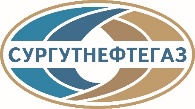 Управление по внутрипромысловому сбору и использованию 
нефтяного газаГАЗОПРОВОД ПРОМЫСЛОВЫЙ» ОТ Т. ВР. ДО КС – 1ПРОЕКТ ПЛАНИРОВКИ ТЕРРИТОРИИУтверждаемая часть15995-ППТ2020Раздел 1. Проект планировки территории. 
Графическя часть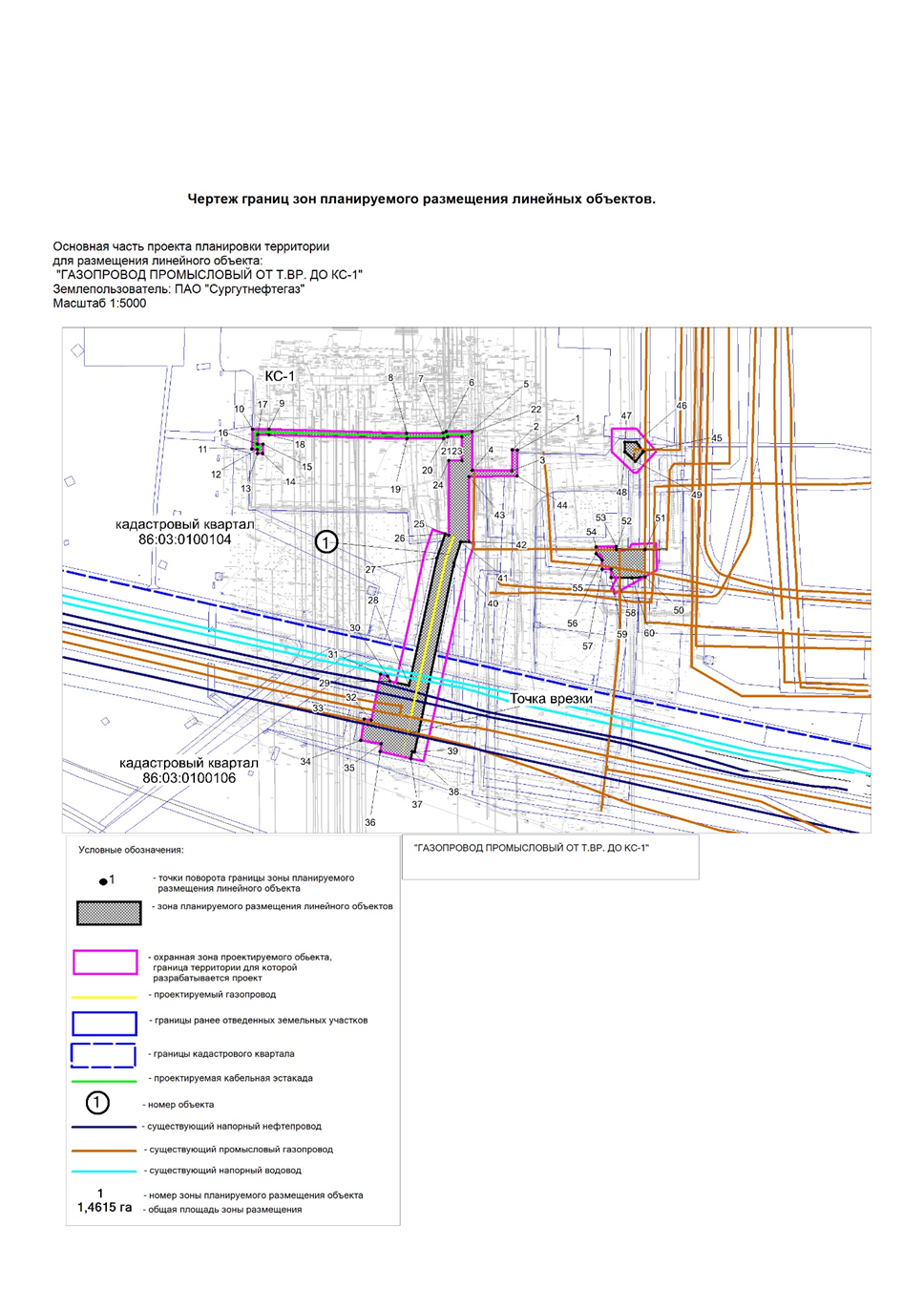 Раздел 2. Проект планировки территории. 
текстовая частьНаименование, основные характеристики (категория, протяженность, проектная мощность, пропускная способность, грузонапряженность, интенсивность движения) и назначение планируемых для размещения линейных объектов, а также линейных объектов, подлежащих реконструкции в связи с изменением их местоположенияНаименование: "Газопровод промысловый» от т.вр. до КС-1"Состав проектируемого объекта: газопровод промысловый от т. вр. до КС-1 (в том числе: газопровод промысловый, газопровод технологический, узлы запорной арматуры, сеть контроля и автоматизации, линия электоропередачи кабельная, линия электропередачи воздушная 6 кВ, КТПН-6/0,4 кВ, эстакада кабельная, проезды и площадки, ограждение металлическое).Основные характеристики:трубопровод диаметром - 1200 мм, протяженностью 132 м;трубопровод диаметром – 114 мм, протяженностью 9 м;линия электропередачи кабельная 0,4 кВ, протяженностью 317 м.Проектируемый газопровод промысловый предназначен для транспортировки попутного нефтяного газа.Перечень субъектов Российской Федерации, перечень муниципальных районов, городских округов в составе субъектов Российской Федерации, перечень поселений, населенных пунктов, внутригородских территорий городов федерального значения, на территориях которых устанавливаются зоны планируемого размещения линейных объектовВ административном отношении объект: "Газопровод промысловый» от т. вр. до КС-1» находится в Российской Федерации, Ханты-Мансийском автономном округе – Югра, Сургутском районе. Участок работ расположен в пределах городского поселения Лянтор.Территория изысканий осваивается в связи с добычей нефти и газа. На территории Лянторского месторождения проложена сеть промысловых автодорог и прочих коммуникаций с обустроенными нефтепромысловыми объектами (ДНС, КНС и др.). Район испытывает умеренную техногенную нагрузку.К ближайшим крупным населенным пунктам относятся: город Лянтор и поселок Нижнесортымский.Транспортная связь с г. Сургутом осуществляется по дороге с твердым покрытием.Климат данного района резко континентальный. Зима суровая, холодная, продолжительная. Лето короткое, теплое. Короткие переходные сезоны – осень и весна. Поздние весенние и ранние осенние заморозки. Безморозный период очень короткий. Резкие колебания температуры в течение года и даже суток.Перечень координат характерных точек границ зон планируемого размещения линейных объектовКаталог координат границы зоны
планируемого размещения линейных объектовПеречень координат характерных точек границ зон планируемого размещения линейных объектов, подлежащих реконструкции в связи с изменением их местоположенияЛинейные объекты, подлежащие переносу, отсутствуют. Границы зон планируемого размещения объекта, подлежащие переносу, проектом не определены.Предельные параметры разрешенного строительства, реконструкции объектов капитального строительства, входящих в состав линейных объектов в границах зон их планируемого размещенияВ состав объекта "Газопровод промысловый» от т. вр. до КС-1» не входят иные наземные объекты капитального строительства - здания, строения, сооружения. При планируемом размещении линейного объекта, в соответствии с частью 10 ст. 45 Градостроительного кодекса Российской Федерации, требования градостроительных регламентов, в том числе в части определения предельных параметров застройки, не применимы.Информация о необходимости осуществления мероприятий по защите сохраняемых объектов капитального строительства (здание, строение, сооружение, объекты, строительство которых не завершено), существующих и строящихся на момент подготовки проекта планировки территории, а также объектов капитального строительства, планируемых к строительству в соответствии с ранее утвержденной документацией по планировке территории, от возможного негативного воздействия в связи с размещением линейных объектовМероприятий по защите существующих объектов капитального строительства (здание, строение, сооружение, объекты, строительство которых не завершено), существующих и строящихся на момент подготовки проекта планировки территории, а также объектов капитального строительства, планируемых к строительству в соответствии с ранее утвержденной документацией по планировке территории, от возможного негативного воздействия в связи с размещением линейных объектов, не требуется.Информация о необходимости осуществления мероприятий по сохранению объектов культурного наследия от возможного негативного воздействия в связи с размещением линейных объектовВ соответствии со ст. 99 Земельного кодекса Российской Федерации от 25.10.2001 № 136-Ф3 к землям историко-культурного назначения относятся земли объектов культурного наследия народов Российской Федерации (памятников истории и культуры), в том числе объектов археологического наследия, в границах которых может быть запрещена любая хозяйственная деятельность.На территории проектируемого объекта "Газопровод промысловый» от т. вр. до КС-1» объекты историко-культурного наследия (ИКН), внесенных в Реестр объектов культурного наследия ХМАО-Югры, выявленные объекты культурного наследия и объекты, обладающие признаками объекта культурного наследия, отсутствуют. Испрашиваемый земельный участок расположен вне зоны охраны/защиты зон объектов культурного наследия. При проведении строительных работ необходимо учитывать, что некоторые объекты ИКН визуально не фиксируются, поэтому сохраняется вероятность их обнаружения при проведении земельных работ.В соответствии с Федеральным законом от 25.06.2002 № 73-ФЗ «Об объектах культурного наследия (памятниках истории и культуры) народов Российской Федерации» в случае обнаружения объекта, обладающего признаками объекта культурного наследия, в том числе объекта археологического наследия, земляные, строительные, мелиоративные, хозяйственные и иные работы должны быть приостановлены, и в течение трех дней, со дня обнаружения такого объекта, в службу государственной охраны объектов культурного наследия автономного округа необходимо направить письменное заявление об обнаруженном объекте культурного наследия.Земельный участок не затрагивает действующие и перспективные особо охраняемые природные территории (заповедники, заказники, природные парки памятники природы и водно-болотные угодья) федерального, регионального (окружного), местного значения. Мероприятия по сохранению ООПТ не требуются.Информация о необходимости осуществления мероприятий по охране окружающей средыПроектом предусмотрены технические решения и мероприятия, которые обеспечивают предотвращение негативных последствий на состояние окружающей среды.Проектируемый объект находится вне границ территории традиционного природопользования коренных малочисленных народов Севера местного значения в Ханты-Мансийском автономном округе – Югре (письмо отдела по недропользованию и работе к коренными малочисленными народами Севера администрации района от 09.04.2020 № 23-21-304).Проектируемый объект не пересекает реки, ручьи, озера, размещается за пределами водоохранных зон и прибрежных полос водных объектов. Мероприятия по сохранению водоохранных зон и прибрежных защитных полос не требуются.Проектируемый объект расположен за пределами установленных границ зон санитарной охраны водозаборных скважин. Мероприятия по сохранению зон санитарной охраны не требуются.Мероприятия по уменьшению выбросов загрязняющих веществ в атмосферуОсновные мероприятия, направленные на сокращение объёмов и токсичности выбросов, а, следовательно, и снижения приземных концентраций на этапах строительства и эксплуатации объектов предусмотрены по следующим направлениям:-	проведение регулярного технического обслуживания двигателей и использование качественного топлива (сертифицированного топлива повышенного качества);-	контроль по содержанию оксида углерода и азота в выхлопных газах;-	контроль и обеспечение должной эксплуатации и обслуживания автотранспорта, специальной и строительной техники;-	исключение применения строительных материалов, не имеющих сертификатов качества России, выделяющих в атмосферу токсичные и канцерогенные вещества;-	уменьшение объёма работ с применением лакокрасочных материалов;-	сокращение «холостых» пробегов транспорта;-	уменьшение продолжительности работы двигателей на холостых оборотах;-	доведение до минимума количества одновременно работающих двигателей;-	своевременный контроль, ремонт, регулировка и техническое обслуживание оборудования, влияющего на выброс вредных веществ;-	применение технологического оборудования заводского изготовления;-	установка на трубопроводе арматуры класса «А», характеризующейся отсутствием видимых протечек жидкости и обеспечивающей отключение любого участка трубопровода при аварийной ситуации;-	установка специально подогнанных прокладок для фланцевых соединений;-	антикоррозионная изоляция трубопровода;-	контроль за выбросами загрязняющих веществ в атмосферу;-	соблюдение технологических регламентов и правил технической эксплуатации всех составных частей системы нефтедобычи и транспортировки нефти.В целях снижения пылевыделения при пересыпке грунта автотранспортом и автотракторной техникой необходимо производить исключение одновременности работ по пересыпке сыпучего материала разного вида.При соблюдении технологического регламента степень отрицательного воздействия объектов на атмосферный воздух будет минимальна и не приведет к ухудшению экологической ситуации на территории размещения трубопровода.Мероприятия по охране земельных и водных ресурсовДля уменьшения воздействия на земельные и водные ресурсы предусмотрено:-	соблюдение норм отвода и запрещение проезда техники вне границ земельного отвода под объекты;-	размещение трубопровода вне границ земель особо охраняемых территорий и объектов историко-культурного наследия;-	установление охранных зон вокруг объектов;-	соблюдение границ земельного отвода согласованных проектами лесных участков и технологии проведения земляных работ;-	расчистка территории от порубочных остатков и оставление их на перегнивание в соответствии с нормативными документами и правилами;-	толщина стенки трубопровода принята выше расчетной;-	применяются трубы и соединительные детали из марок сталей повышенной коррозионной стойкости и хладостойкости, допущенные к применению в ПАО «Сургутнефтегаз»;-	усиленная антикоррозионная изоляция трубопровода и футляра;-	применение труб из стали улучшенной марки с наружным двухслойным полиэтиленовым покрытием;-	испытание оборудования и трубопровода на прочность и герметичность в целях повышения надежности при эксплуатации;-	узлы защиты коммуникаций при пересечении с существующими коридорами коммуникаций;-	защитные футляры при переходе под автомобильными дорогами;-	устройство сетчатого ограждения узлов запорной арматуры;-	знаки линейные опознавательные по трассе трубопровода, которые устанавливаются на углах поворота трассы, при пересечении существующих коммуникаций, автомобильных дорог;-	наличие надежной системы контроля, управления и защиты технологических процессов способствующей раннему выявлению причин аварий на объектах и их предотвращение;-	контроль сварных стыков в объеме 100 % радиографическим методом;-	отвод хозяйственно-бытовых сточных вод при строительстве во временные металлические емкости с последующей откачкой по мере накопления и вывозом;-	организация мест накопления отходов в соответствии с СанПиНом 2.1.7.1322-03;-	соблюдение правил по накоплению и размещению отходов;-	рекультивация нарушенных земель;-	экологический мониторинг окружающей среды на территории лицензионных участков.С целью защиты затопляемых участков долины водотоков при строительстве линейных объектов предусмотрено:-	выполнение строительных работ через водоток осуществляется в зимнее время в соответствии с линейным графиком строительства;-	производство работ в строго установленной проектом полосе отвода.Мероприятия по охране недрОхрана недр обеспечивается главным образом, строгим выполнением проектных решений, предусмотренными мероприятиями, исключающими загрязнение ниже лежащих горизонтов.Производство работ не окажет негативного воздействия на состояние недр и подземных вод при соблюдении предусмотренных природоохранных мероприятий:-	соблюдение требований законодательства, а также утвержденных в установленном порядке стандартов (норм, правил) по технологии ведения работ, связанных с пользованием недрами;-	соблюдение лицензионного соглашения о праве пользования недрами;-	проведение экологического мониторинга природных сред на территории лицензионных участков;-	выполнение условий рекультивации после окончания строительных работ.Осуществление комплекса природоохранных мероприятий, предусмотренных проектом, позволит обеспечить экологическую безопасность для геологической среды при строительстве и эксплуатации проектируемых объектов.Мероприятия по охране растительного покроваДля снижения воздействия на растительный мир предусмотрены к отводу территории за пределами кедровых насаждений и высокопродуктивных лесов, вне заповедных и особо охраняемых биологических сообществ, а также специально выделенных и охраняемых площадей.В целях охраны растительного покрова предусмотрено:-	запрещение выжигания растительности, хранение и применение ядохимикатов, удобрений, химических реагентов, горюче-смазочных материалов и других опасных материалов, сырья и отходов производства;-	установление твердых границ отвода земель;-	строгое соблюдение технологии проведения земляных работ;-	недопущение несанкционированных проездов техники;-	очистка границ земельного отвода от отходов производства, возникающих в процессе строительных работ при подготовке территории строительства;-	вывоз образующихся отходов к местам переработки и на специализированные предприятия и полигоны;-	ремонт строительной техники и оборудования производить только на центральных базах предприятий;-	рекультивация нарушенных площадей.Редкие и находящиеся под угрозой исчезновения виды растительности, занесенные в Красные книги Российской Федерации и Ханты-Мансийского автономного округа - Югры, на территории размещения объекта отсутствуют, поэтому специальных мероприятий по их охране не требуется.Мероприятия по охране наземного животного мираВ целях минимизации ущерба животному миру предусмотрено:-	размещение сооружений за пределами зон приоритетного природопользования и путей миграции животных и птиц;-	производство работ строго в установленных проектом границах отвода;-	расчистка территории под объекты от древесной и кустарничковой растительности в период отсутствия размножения животных;-	строгое соблюдение правил пожарной безопасности;-	проведение инструктажа с персоналом;-	проведение производственно-экологического контроля;-	сбор и размещение отходов производства и потребления в специально отведенных и оборудованных местах;-	вывоз образующихся отходов к местам переработки и на специализированные предприятия и полигоны;-	герметизированная система сбора, транспорта нефтяной жидкости;-	подземная прокладка трубопровода, исключающая в процессе эксплуатации воздействие на животный мир территории;-	система мер по повышению надежности трубопровода;-	для отключения участков трубопровода в случае порывов предусмотрена установка запорной арматуры;-	ремонт автомобильного транспорта и оборудования производить только на центральных базах предприятий;-	установка постоянных знаков и плакатов на опорах линий ВЛ в соответствии с требованиями ПУЭ;-	заземление опор на линиях ВЛ в случае соприкосновения птиц с токонесущими проводами на участках их прикрепления к конструкциям опор, а также при столкновении с проводами во время пролета.Дополнительные меры:-	проведение активной просветительской и разъяснительной работы с персоналом и строителями;-	запрет на ввоз и хранение охотничьего оружия и других средств охоты на территорию объекта;-	запрет на движение без производственной необходимости вездеходного транспорта вне существующих дорог или трасс;-	ограничение пребывания на территории объекта лиц, не занятых в производстве.Редкие и находящиеся под угрозой исчезновения виды животного мира, занесенные в Красные книги Российской Федерации и Ханты-Мансийского автономного округа - Югры, на территории проведения работ отсутствуют, специальные мероприятия по их охране не требуются.Мероприятия по снижению влияния образующихся отходов на состояние окружающей средыДля предотвращения загрязнения окружающей среды образующимися отходами предусмотрены следующие мероприятия:-	уборка и вывоз к местам размещения отходов, образующихся в период строительства и эксплуатации объектов;-	соблюдение правил сбора и накопления отходов согласно «Порядку осуществления производственного контроля в области обращения с отходами ПАО «Сургутнефтегаз»;-	вывоз отходов к местам размещения и переработки согласно заключенным договорам;-	соблюдение графика вывоза отходов.Все транспортные средства, задействованные при транспортировке опасных отходов, снабжены специальными знаками. Перевозка опасных отходов осуществляется с соблюдением требований безопасности: оборудование автотранспорта средствами, исключающими возможность их потерь в процессе перевозки, создание аварийных ситуаций, причинение вреда окружающей среде, здоровью людей, хозяйственным или иным объектам, а также обеспечивающим удобство при погрузке/разгрузке.Требования к упаковочным материалам при транспортировке опасных отходов:-	тара должна быть изготовлена и закрыта таким образом, чтобы исключить любую утечку содержимого, которая может возникнуть в нормальных условиях перевозки, в частности, изменения температуры, влажности или давления;-	внутренняя тара должна укладываться в наружную так, чтобы при нормальных условиях перевозки предотвратить ее разрыв и утечку содержимого в наружную тару.Техобслуживание и ремонт предусматривается на собственных центральных базах структурных подразделений ПАО «Сургутнефтегаз», каждое из которых имеет согласованные проекты нормативов образования отходов и лимитов на их размещение, в которых учтены отходы при техническом обслуживании автотранспорта работающего, в том числе, на объектах строительства.Мероприятия по рекультивации нарушенных земельРекультивация нарушенных земель направлена на охрану окружающей среды и является природоохранным мероприятием. Вместе с тем, при проведении природоохранных мероприятий следует свести к минимуму негативное влияние применяемых технологий.Основными целями работ по рекультивации нарушенных земель являются:-	восстановление нарушенного почвенно-растительного покрова;-	сохранение флоры и фауны региона;-	предотвращение процессов подтопления, заболачивания или осушения территории;-	предупреждение процессов водной и ветровой эрозии.При выполнении рекультивационных работ не допускается:-	нарушение древесной растительности в лесах, растительного покрова и почв за пределами отведённых участков;-	перекрытие естественных путей стока поверхностных вод, приводящее к затоплению и заболачиванию территорий, развитию эрозийных процессов;-	захламление отходами и мусором;-	проезд транспортных средств, тракторов и механизмов по произвольным, не установленным маршрутам.Информация о необходимости осуществления мероприятий по защите территории от чрезвычайных ситуаций природного и техногенного характера, в том числе по обеспечению пожарной безопасности и гражданской оборонеРешения, направленные на уменьшения риска возникновения чрезвычайных ситуаций природного характера на объекте, включают в себя мероприятия:-	антикоррозионная защита;-	снижение сил морозного пучения и деформации фундаментов;-	рекультивация почвы по окончании строительства для исключения загрязнения почв, грунтов, поверхностных и подземных вод, нарушения гидрогеологических условий;-	утилизация строительного мусора в специально отведенные места;-	исключение разлива бензина и нефтепродуктов в почву, грунты, поверхностные и подземные воды.Технические средства контроля и автоматизации позволяют прогнозирование и предотвращение аварийных ситуаций путем проведения диагностики состояния технологического оборудования и самой системы управления, способствуют своевременному проведению ремонтно-восстановительных работ и повышению надежности функционирования всего технологического комплекса.Предусматривается заключение договоров с региональными подразделениями Гидрометеоцентра о ежедневных сводках погоды и штормовых предупреждениях.Меры в случае неблагоприятных метеорологических условий:-	усилить контроль за точным соблюдением технологического регламента;-	сместить во времени технологические процессы, связанные с большим выделением вредных веществ в атмосферу (продувку, заполнение и опорожнение);-	прекратить испытания оборудования;-	усилить контроль над работой контрольно-измерительных приборов.Наибольшую опасность для производственного персонала и окружающей природной среды при эксплуатации проектируемых объектов представляют аварийные ситуации, связанные с неконтролируемым выходом основных опасных веществ (нефти и попутного газа), вследствие разгерметизации оборудования, трубопроводов и запорно-регулирующей арматуры.Перечень мер по предотвращению аварийных выбросов - это меры, предпринимаемые для исключения разгерметизации оборудования, трубопроводов и запорно-регулирующей арматуры.Решения, направленные на уменьшения риска возникновения чрезвычайных ситуаций техногенного характера на объекте, включают в себя мероприятия по исключению разгерметизации оборудования и трубопроводов, решения по предупреждению развития аварии и локализации выбросов опасных веществ, по обеспечению взрывопожаробезопасности.Для исключения разгерметизации оборудования и трубопроводов и предупреждения аварийных выбросов опасных веществ предусмотрено:-	применение герметизированного технологического оборудования и трубопроводов, исключающего при нормальной эксплуатации выбросы опасных веществ;-	все оборудование, примененное в проектной документации, имеет соответствующие сертификаты соответствия государственным стандартам России и разрешения Ростехнадзора на применение данного оборудования в составе опасных производственных объектов;-	в целях повышения надежности при эксплуатации предусмотрено испытание оборудования и трубопроводов на прочность и плотность после монтажа;-	для предотвращения разрушения в местах сварки предусматривается контроль сварных соединений;-	природные факторы района размещения объекта, способствующие возникновению аварийных ситуаций, а также геологические условия района, учтены при проектировании. Используются трубы и материалы, соответствующе климатическим условиям района строительства;-	установка отключающей запорной арматуры;-	системой автоматики предусмотрен контроль за соблюдением основных технологических параметров процесса;-	антикоррозионная и тепловая изоляция оборудования и трубопроводов;-	с целью повышения качества строительства и обеспечения эксплуатационной надежности на всех этапах должен выполняться входной, операционный и приемочный контроль.Для обеспечения безопасности, поддержания надежности, предупреждения отказов, предотвращения порывов внутриплощадочных трубопроводов в результате коррозии, определения фактического технического состояния трубопроводов и возможности их дальнейшей эксплуатации на проектных технологических режимах в процессе эксплуатации обслуживающему персоналу предприятия необходимо выполнять:-	периодический осмотр трубопроводов и элементов трубопроводов, находящихся на поверхности;-	контрольный осмотр трубопроводов;-	дополнительный досрочный осмотр трубопроводов;-	ревизию трубопроводов;-	диагностику трубопроводов.При обнаружении утечки необходимо:-	сообщить оператору или диспетчеру место и характер утечки;-	принять меры по предупреждению несчастных случаев;-	организовать посты наблюдения и предупреждения;-	произвести тщательный осмотр места аварии и составить мероприятия ликвидации аварии;- приступить к локализации и ликвидации последствий аварии.Решения, направленные на предупреждение развития аварий и локализацию выбросов опасных веществ:-	полная герметизация технологических процессов;- обвязка сосудов, аппаратов и трубопроводов выполнена с учетом рационального секционирования;-	расположение технологического оборудования, емкостных аппаратов и арматуры в удобных для обслуживания местах;-	толщина стенки трубопроводов принята выше расчетной;-	для обеспечения безаварийной работы трубопроводов проектной документацией предусмотрена установка узлов запорной арматуры;-	проектируемая система контроля и автоматизации обеспечивают автоматическую защиту и блокировку технологического оборудования при возникновении на объектах аварийных ситуаций в соответствии с требованиями действующих норм и правил по охране труда и техники безопасности.Обеспечивается соблюдение следующих условий:-	при любом виде (режиме) управления (автоматическом, дистанционном и ручном) действуют автоматические защиты и блокировки технологического оборудования;-	авто тестирование системы управления;-	при аварийной сигнализации предусматривается сохранение сигнала аварии для оператора или диспетчера, даже если причина аварии за это время устранилась.Особое значение приобретает повышенная готовность эксплуатационных предприятий к действиям по локализации и ликвидации аварий. Оперативная локализация позволяет значительно снизить последствия аварий.В случае аварии остановка и отключение технологического оборудования должны производиться в строгом соответствии с действующими нормами промышленной безопасности, имеющимися на предприятии инструкциями, в том числе оперативной частью плана локализации и ликвидации последствий аварий.Мероприятия по локализации и ликвидации аварийных ситуаций должны выполняться в соответствии с имеющимся на предприятии утвержденным Планом ликвидации аварийных разливов нефти и нефтепродуктов, в котором должны быть отражены мероприятия по локализации и ликвидации аварийных ситуаций на водных объектах, в том числе на болотах.В соответствии с документами: постановлением Правительства Российской Федерации от 21.08.2000 № 613 «О неотложных мерах по предупреждению и ликвидации аварийных разливов нефти и нефтепродуктов»; постановлением Правительства Российской Федерации от 15.04.2002 № 240 «О порядке организации мероприятий по предупреждению и ликвидации разливов нефти и нефтепродуктов на территории Российской Федерации»; приказом МЧС России от 28.12.2004 № 621 «Об утверждении Правил разработки и согласования планов по предупреждению и ликвидации разливов нефти и нефтепродуктов на территории Российской Федерации» (зарегистрировано в Министерстве юстиции Российской Федерации от 14.04.2005 № 6514) в целях предупреждения и ликвидации чрезвычайных ситуаций, обусловленных разливами нефти и нефтепродуктов, поддержания в постоянной готовности сил и средств по локализации разливов нефти и нефтепродуктов, для обеспечения безопасности населения и территорий, а также максимально возможного предотвращения ущерба окружающей среде, согласно приказу от 31.08.2018 № 2112 введен в действие с 01.09.2018 План по предупреждению и ликвидации разливов нефти и нефтепродуктов на объектах ПАО «Сургутнефтегаз» (далее ПЛАРН).ПЛАРН утвержден генеральным директором ПАО «Сургутнефтегаз» В. Л. Богдановым, Управлением Федеральной поддержки МЧС России, Департаментом добычи и транспортировки нефти и газа Министерства энергетики Российской Федерации, Уральским региональным центром МЧС России.ПЛАРН на объектовом уровне должен быть разработан, согласован с Главным Управлением МЧС России по Тюменской области и утвержден до ввода в эксплуатацию, согласно приказу от 28.12.2004 № 621.В соответствии с требованиями «Правил безопасности в нефтяной и газовой промышленности» (утвержденными приказом Федеральной службы по экологическому, технологическому и атомному надзору от 12.03.2013 № 101) для предотвращения и ликвидации аварий во всех подразделениях ПАО «Сургутнефтегаз» разработаны и утверждены в установленном порядке планы мероприятий по локализации и ликвидации последствий аварий (ПЛА).Согласно ст. 10 Федерального закона от 21.07.1997 № 116-ФЗ "О промышленной безопасности опасных производственных объектов" ПАО «Сургутнефтегаз» заключен договор с Федеральным казенным учреждением «Аварийно-спасательное формирование «Западно-Сибирская противофонтанная военизированная часть» в целях предупреждения возникновения и ликвидации открытых газовых и нефтяных фонтанов, а также заключен договор с ООО «Защита Югры» в целях безопасной организации проведения газоопасных работ, проведения спасательных работ в загазованной среде, спасения людей, оказания первой помощи пострадавшим в авариях, отравлениях и ликвидации аварийных ситуаций на объектах управления на обслуживание опасных производственных объектов и выполнение газоспасательных работ.Решения по предотвращению постороннего вмешательства и противодействию возможным террористическим актам:-	организовано взаимодействие с органами Министерства Внутренних Дел (МВД) и Федеральной Службы Безопасности (ФСБ) по предупреждению террористических актов на объектах;-	организовано получение от правоохранительных органов поступающей информации о фактах и попытках приготовления к террористическим актам;-	организован пропускной и внутриобъектовый режим, обо всех случаях выявления подозрительных лиц или предметов информация немедленно передается в правоохранительные органы.Регулярно проводятся инструктажи сотрудников подразделений службы безопасности предприятия и работников, обслуживающих промысловые объекты на предмет выявления возможных признаков (подозрительные предметы, люди и их поведение и т.п.) и пресечения приготовления террористических актов.Доставка персонала, обслуживающего месторождение, осуществляется вахтовыми автобусами. Съезд с дороги автотранспорта, за исключением аварийного, запрещается.Завоз материалов, оборудования на территорию месторождения, производственных объектов осуществляется только по товарно-транспортным накладным, оформленным в установленном порядке.Запрещается въезд, вход на месторождение, производственный объект без пропуска.Регулярно проводится проверка стоянок автотранспорта сотрудниками службы безопасности и об обнаруженных недостатках информируются руководители (мастера) объектов.Мероприятия по гражданской оборонеИсходя из основных характеристик проектируемых объектов, обустройства месторождения в целом, в соответствии с порядком, определенным постановлением Правительства Российской Федерации от 16.08.2016 N 804 «Об утверждении Правил отнесения организаций к категориям по гражданской обороне в зависимости от роли в экономике государства или влияния на безопасность населения» и приказом МЧС России от 28.11.2016 N 632дсп «Об утверждении показателей для отнесения организаций к категориям по гражданской обороне в зависимости от роли в экономике государства или влияния на безопасность населения», проектируемый объект категорированию по ГО не подлежит, так как в составе объекта отсутствуют здания и сооружения, подлежащие отнесению к категории по ГО.Демонтаж оборудования и трубопроводов в особый период в короткие сроки технически не осуществим и экономически нецелесообразен.Вблизи объекта нет водотоков и других объектов с гидротехническими сооружениями. В зоны возможного катастрофического затопления проектируемый объект не попадает.В соответствии с Планом гражданской обороны и защиты населения Тюменской области от 2012 года, территория Тюменской области не попадает в зону радиационной и биологической опасности.Проектируемый объект не попадает в зоны возможного химического заражения.Контроль наличия в атмосфере опасных химических соединений, а также взрывоопасных концентраций рекомендуется осуществлять при помощи переносных средств радиационной и химической разведки, находящихся в составе оборудования специальных подразделений.В целях предупреждения и быстрого реагирования на аварийные ситуации в соответствии с Федеральным законом от 12.02.1998 № 28-ФЗ «О гражданской обороне» и приказом МЧС от 23.12.2005 № 999 «Об утверждении Порядка создания нештатных аварийно-спасательных формирований», на предприятии созданы нештатные аварийно-спасательные формирования (АСФ) по ликвидации разливов нефти и нефтепродуктов.Оповещение персонала, задействованного для действий во внештатных формированиях, выполняется согласно Плану действий по предупреждению и ликвидации ЧС.Для ликвидации чрезвычайных ситуаций, в соответствии с постановлением Правительства Российской Федерации от 10.11.1996 № 1340 «О порядке создания и использования резервов материальных ресурсов для ликвидации чрезвычайных ситуаций природного и техногенного характера», на предприятии должен быть создан резерв материально-технических средств. В соответствии с п. 4 вышеуказанного постановления, номенклатура и объемы резервов материально-технических средств устанавливаются эксплуатирующей организацией самостоятельно и включают в себя продовольствие, медицинское имущество, медикаменты, транспортные средства, средства связи, строительные материалы, топливо, средства индивидуальной защиты и другие материальные ресурсы.Финансовые ресурсы для ликвидации последствий аварий обеспечиваются обязательным страхованием.Для выполнения первоочередных работ по восстановлению объектов имеются запасы материальных средств на складах подразделений ПАО «Сургутнефтегаз».В соответствии с техническими условиями на все оборудование предусматривается резерв. Оборудование поставляется с запасными частями в соответствии с техническими условиями на поставку оборудования. Все вспомогательные системы, отвечающие за бесперебойную работу объекта, предусматриваются со 100% резервом.Доставка аварийно-спасательного и восстановительного оборудования к местам локализации и ликвидации возможных аварий предусмотрена автотранспортом по существующим дорогам с твердым покрытием.Для ликвидации чрезвычайных ситуаций будут привлекаться силы и средства пожарной охраны.Мероприятия по обеспечению пожарной безопасности. Описание и обоснование проектных решений по наружному противопожарному водоснабжению, по определению проездов и подъездов для пожарной техникиСогласно п. п. 3.9, 6.38 ВНТП 3-85*, п. 7.4.5 СП 231.1311500.2015 на территориях площадок узлов запорной арматуры, узла регулирования газа устройство противопожарного водопровода не требуется, тушение пожара предусмотреть первичными средствами пожаротушения и от передвижной пожарной техники.Расчетное количество пожаров - один, согласно п. 6.52 ВНТП 3-85*, п. 6.1 СП 8.13130.2009*, так как площадь узлов запорной арматуры, узла регулирования газа составляет менее 150 га. Продолжительность тушения пожара принимается 3 часа, согласно п. 6.3 СП 8.13130.2009*.Предусмотреть устройство подъездных путей к строительным площадкам согласно п. 17.1 «Трубопроводы промысловые для нефти и газа. Правила проектирования и производства работ» СП 284.1325800.2016.Ширину проездов для пожарной техники и специального транспорта предусмотреть не менее 3,5 м, согласно ч. 6 ст. 98 Федерального закона от 22.07.2008 № 123-Ф3 «Технический регламент о требованиях пожарной безопасности», п. 6.1.31 СП 231.1311500.2015.Конструкция дорожной одежды проездов для проезда пожарной техники должна быть рассчитана на нагрузку от пожарных автомобилей согласно п. 8.9 СП 4.13130.20.Обозначение характерных точек границКоординаты, мКоординаты, мОбозначение характерных точек границXY11025644.923506529.0421025645.093506523.0431025621.283506522.6241025621.723506477.5051025665.983506477.3861025665.963506448.1971025664.033506444.1781025663.863506403.1291025668.273506246.81101025668.553506228.07111025645.833506227.34121025645.603506233.69131025641.113506233.61141025641.013506239.61151025651.383506239.79161025651.583506233.52171025662.353506233.87181025662.263506246.95191025657.863506403.40201025657.863506445.17211025659.963506449.57221025659.973506465.99231025632.863506465.97241025632.863506450.99251025548.313506450.99261025549.753506446.73271025522.473506437.50281025377.933506405.55291025382.673506384.15301025388.343506381.34311025390.383506373.61321025338.213506362.67331025339.533506354.78341025315.343506350.89351025311.563506374.38361025302.683506372.95371025294.943506407.69381025303.003506409.47391025302.403506412.13401025517.103506456.79411025540.533506464.72421025541.103506473.72431025614.693506473.72441025615.353506528.52451025643.053506671.55461025653.703506664.21471025653.753506651.15481025642.553506651.11491025632.193506662.84501025500.513506673.90511025532.083506673.82521025531.873506641.30531025535.253506641.24541025535.173506618.32551025527.183506618.28561025520.173506625.24571025509.443506625.24581025509.443506635.30591025500.443506635.30601025499.863506658.90